КАРАР                                                          ПОСТАНОВЛЕНИЕ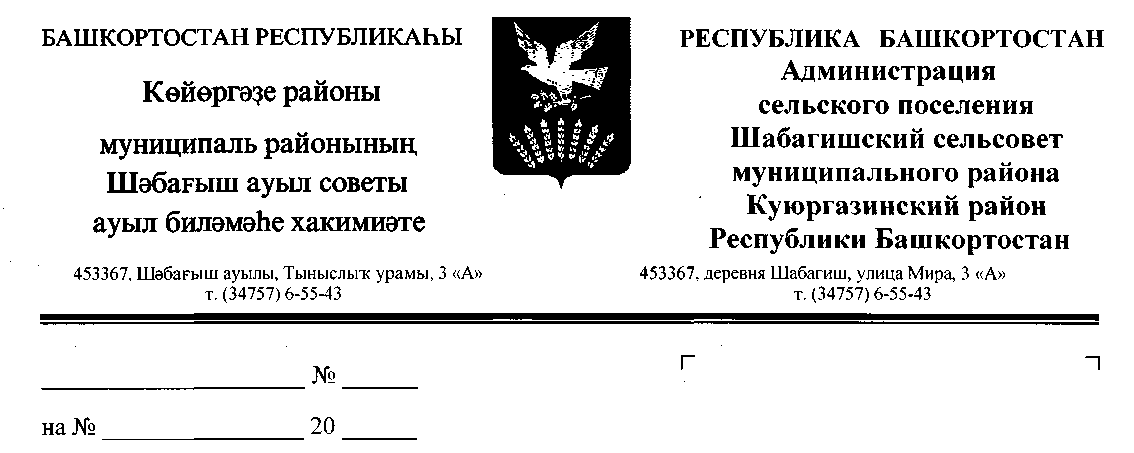   «13» март  2023й                            № 08                         «13» марта  2023г.О создании профилактической группы по предупреждению и                           профилактике пожаров в жилых помещениях на территориисельского поселения Шабагишский сельсоветмуниципального района Куюргазинский районРеспублики БашкортостанО создании профилактической группы по предупреждению и профилактике пожаров в жилых помещениях на территории сельского поселения Шабагишский сельсовет.В соответствии с Федеральным законом от 06.10.2003г. № 131-ФЗ «Об общих принципах организации местного самоуправления в Российской Федерации», Федеральным законом от 21.12.1994г. № 69-ФЗ «О пожарной безопасности», Федеральным законом от 22.07.2008 № 123-ФЗ «Технический регламент о требованиях пожарной безопасности» и в целях предупреждения пожаров в местах проживания людей, а также проведения комплекса превентивных мер по недопущению пожаров, минимизации материальных и социальных потерь, администрация сельского поселения Шабагишский сельсовет постановляю:1. Создать на территории сельского поселения профилактическую группу по предупреждению и профилактике пожаров в жилых помещениях и утвердить ее состав согласно приложению № 1 к настоящему постановлению.2. Членам профилактической группы принять личное участие в проведении профилактической операции «Жилище-2023» на территории сельского поселения.3. Организовывать проверки мест проживания (пребывания) лиц, ведущих асоциальный образ жизни, одиноких престарелых граждан и лиц с ограниченными возможностями (пенсионеры – инвалиды), многодетных семей, с проведением инструктажа на темы пожароопасного поведения в жилье, действий при обнаружении пожара, пожарной безопасности при устройстве и эксплуатации печей и электронагревательных приборов, соблюдению мер безопасности при курении, с вручением памяток и предложения домовладельцу об устранении выявленных нарушений требований пожарной безопасности.4. Старшему профилактической группы организовывать и проводить собрания (сходы) граждан, в том числе по каждому произошедшему пожару на территории сельского поселения с разъяснением причин пожара и необходимости выполнения требований пожарной безопасности. По результатам проведения собраний (сходов) граждан составлять протокол собрания(схода).5. Утвердить план работы группы по предупреждению и профилактике пожаров в жилых помещениях на территории сельского поселения согласно приложению №2 к настоящему постановлению.6. Контроль за исполнением настоящего постановления оставляю за собой.7. Настоящее постановление вступает в силу с момента обнародования.Глава сельского поселения                              	                            И.М.РахмаевПриложение к постановлению сельского поселения Шабагишский сельсоветмуниципального района Куюргазинский район РБот 13.03.2023  № 08СОСТАВ
профилактической группы по предупреждению и профилактике пожаров в жилых помещениях на территории сельского поселения
Шабагишский сельсоветСостав группы
Старший профилактической группы:
Глава сельского поселения Шабагишский сельсовет Рахмаев И.М.
Члены профилактической группы:
Депутаты сельского поселенияРаботники здравоохранения
Туктарова В.М.
Председатели общественных организаций (при наличии)
Ишмухаметова  Р.Р. – пред. Женсовета, Ахиярова Р.С. – пред. Совета ветеранов (по согласованию).Работники добровольной пожарной команды сельского поселения
Урманбетов Б.Б.
Участковый уполномоченный полиции по сельскому поселению (по согласованию) Сабитов Ш.Н.
Работник ПЧ-126 ПСЧ (по согласованию)Управляющий делами                                                                         Г.Н.Раимова                                                                                                                Приложение к постановлению сельского поселения Шабагишский сельсоветмуниципального района Куюргазинский район РБот 11.04.2022   № 9План работы
профилактической группы по предупреждению и профилактике пожаров
в жилых помещениях на территории сельского поселения Шабагишский сельсовет на 2023 год.1. Проведение подворного обхода жилищ граждан, в целях проверки противопожарного состояния жилых домов и надворных построек, в первую очередь, мест проживания взятых на учёт малоимущих, одиноких престарелых граждан и инвалидов, многодетных семей, а также лиц, склонных к злоупотреблению алкогольной продукцией, являющихся потенциальными жертвами пожаров. постоянно
члены
группы
2. Обновить  списки одиноко проживающих граждан пожилого возраста, инвалидов, социально неблагополучных и многодетных семей, списки ветхих и заброшенных строений, списки объектов расположенных на территориях сельских советов.3. Предоставлять информацию об итогах проведения операции «Жилище-2023» в Кумертауский межрайонный ОНД и ПР Еженедельно4. Организовать проведение разъяснительной работы среди населения на сходах граждан и по месту жительства по изучению правил противопожарного режима.
постоянно
члены
группы
5. Принять меры к временной приостановке эксплуатации зданий, помещений, участков электросетей и печей, непосредственно создающих угрозу возникновения пожара и (или) безопасности людей, согласно действующему законодательству.
постоянно
члены
группы
6. Организовать проверки подвальных и чердачных помещений, пустующих и подлежащих сносу строений, гаражей, вагончиков и других мест вероятного сбора лиц, систематически совершающих правонарушения, представляющих оперативный интерес, с целью их выявления и задержания, пресечения преступлений и других правонарушений.
постоянно
члены
группы
7. В целях недопущения со стороны детей и подростков поджогов или иных правонарушений, проводить разъяснительную работу в учебных и дошкольных учреждениях.
постоянно
члены
группы
Примечание: по согласованию с членами профилактической группы могут проводиться иные профилактические мероприятия по профилактике пожаров на территории сельского поселения.Управляющий делами                                                                                            Г.Н.Раимова